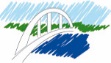 Commune de LoyettesPLAN CANICULEDemande d’inscription sur le registre nominatif au titre de :	Personne + de 65 ans	Personne de + de 60 déclarée inapte au travail	Personne adulte en situation de handicapEn cas de déclenchement du « plan canicule » par le Préfet de l’Ain, je souhaite pouvoir bénéficier d’une assistance.NOM……………………………………………………………………………………………. Prénom……………………………………………………………………………………….. Adresse……………………………………………………………………………………….  Date de naissance……………………………………………………………………….. Téléphone…………………………………………………………………………………… Personne de l’entourage à contacter en cas d’urgence : NOM ....................................................................................  Prénom ................................................................................Téléphone ................................................................................ Fait à …………………………….            le  …………………………………  							SignatureImprimé à compléter et à retourner en mairie  (101 rue de la mairie  01360 LOYETTES) ou par Internet : ccas@commune-loyettes.frPour tout renseignement, vous pouvez contacter la mairie de Loyettes au 04-78-32-70-28 ou adresser un mail à ccas@commune-loyettes.fr